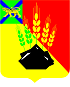 АДМИНИСТРАЦИЯ МИХАЙЛОВСКОГО МУНИЦИПАЛЬНОГО РАЙОНА ПОСТАНОВЛЕНИЕ 
_______________                                 с. Михайловка                                 № _______________Об утверждении в организациях отдыха и оздоровления детей, расположенных  на территории Михайловского муниципального района, стоимости набора продуктов питания в детских оздоровительных лагерях с дневным пребыванием детей, организованных на базе муниципальных образовательных организаций на период проведения оздоровительной кампании детей в 2020 годуНа основании постановления Администрации Приморского края от 08.09.2019 № 517-па «Об утверждении средней стоимости путевки в организациях отдыха и оздоровления детей, расположенных на территории Приморского края, и стоимости набора продуктов питания в детских оздоровительных лагерях с дневным пребыванием детей, организованных на базе краевых государственных учреждений, муниципальных образовательных организаций, в 2020 году», администрация Михайловского муниципального районаПОСТАНОВЛЯЕТ:	1. Утвердить стоимость набора продуктов питания в детских оздоровительных лагерях с дневным пребыванием детей, организованных на базе муниципальных образовательных организаций на период проведения оздоровительной кампании детей в 2020 году:1.1. для детей в возрасте от 6,5 до 10 лет при двухразовом питании – в размере 142,83 рубля в день на одного ребенка;1.2. для детей старше 10 лет и до 15 лет (включительно) при двухразовом питании – в размере 161,07 рубля в день на одного ребенка.2. Утвердить дислокацию пришкольных оздоровительных лагерей с дневным пребыванием детей Михайловского муниципального района на летний период 2020 года (Приложение).3. Муниципальному казенному учреждению «Управление по организационно-техническому обеспечению деятельности администрации Михайловского муниципального района» (Горшкову А.П.) разместить настоящее постановление на официальном сайте администрации Михайловского муниципального района.4. Настоящее постановление вступает в силу с момента его официального опубликования на сайте администрации Михайловского муниципального района.5. Контроль исполнения настоящего постановления возложить на заместителя главы администрации муниципального района Саломай Е.А.  И.о. главы Михайловского муниципального района –Глава администрации района                                                           П.А. Зубок                                                                                         Приложение     к постановлению администрации                                                                Михайловского муниципального района                                                             от ____________ № __________ДИСЛОКАЦИЯпришкольных оздоровительных лагерей с дневным пребываниемМихайловского муниципального района на летний период 2020 года№ п/пНаименование ОУВсегодетейДниIсменаII смена№ п/пНаименование ОУВсегодетейДниКол-во детейКол-во детей 1.МБОУ СОШ с. Абрамовка55153025 2.МБОУ ООШ с. Григорьевка401525153.МБОУ СОШ с. Ивановка1201572604.МБОУ СОШ с. Кремово401525155.МБОУ СОШ им. А.И. Крушанова202151021006.МБОУ СОШ с. Ляличи401525157.МБОУ СОШ с. Осиновка501542208.МБОУ СОШ с. Первомайское140158060 9.МБОУ СОШ с. Ширяевка40152020Итого:751421330